CLA Charitable Trust Grant Application FormThe CLA Charitable Trust is dedicated to helping those who are disabled or disadvantaged to visit and participate in learning experiences about the countryside. We support charitable organisations in England and Wales that pursue the health and wellbeing of people through recreational and educational opportunities in the countryside, and through education in sustainable farming, food production and rural land management.We fund applications for specific projects, capital works and running costs. We do not fund grants for individuals, non-educational outings or residential trips, and we do not give retrospective funding.Please visit www.cla.org.uk for guidelines on CLA Charitable Trust grants.Trust AdministratorCLA Charitable Trust16 Belgrave SquareLondon SW1X 8PQTelephone: 020 7235 0511Email: charitabletrust@cla.org.uk Web: www.cla.org.ukRegistered Charity No. 280264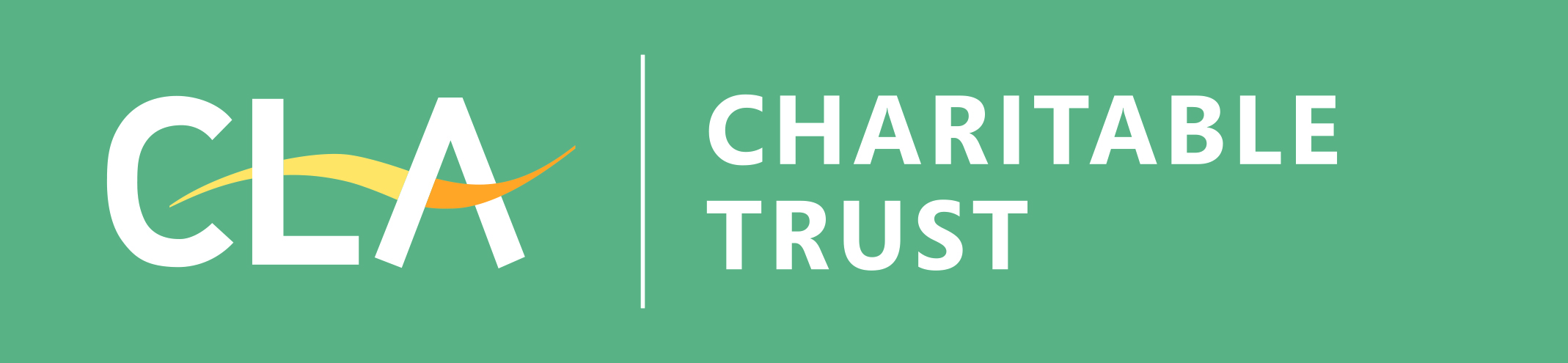 Application No:Contact detailsContact detailsContact detailsContact detailsContact detailsContact detailsContact detailsContact detailsName of organisation:Name of organisation:Name of organisation:Address:Postcode:Postcode:Website:Your name:Your name:Telephone:Job title:Job title:Mobile:Email:Email:Type of organisation (tick all that apply)Type of organisation (tick all that apply)Type of organisation (tick all that apply)Type of organisation (tick all that apply)Type of organisation (tick all that apply)Type of organisation (tick all that apply)Type of organisation (tick all that apply)Type of organisation (tick all that apply)Type of organisation (tick all that apply)Registered charityRegistered charityCharity number:Charity number:Registered companyRegistered companyCompany number:Company number:Community Interest Company (CIC) or other social enterpriseCommunity Interest Company (CIC) or other social enterpriseCommunity Interest Company (CIC) or other social enterpriseCommunity Interest Company (CIC) or other social enterpriseCommunity Interest Company (CIC) or other social enterpriseCommunity Interest Company (CIC) or other social enterpriseCommunity Interest Company (CIC) or other social enterpriseCommunity Interest Company (CIC) or other social enterpriseVoluntary organisationVoluntary organisationVoluntary organisationVoluntary organisationVoluntary organisationVoluntary organisationVoluntary organisationVoluntary organisationOther (please specify)Is your Charity Commission submission up to date?Is your Charity Commission submission up to date?Is your Charity Commission submission up to date?Is your Charity Commission submission up to date?YesNoNoIf no, please state the reason.If no, please state the reason.If no, please state the reason.If no, please state the reason.If no, please state the reason.If no, please state the reason.If no, please state the reason.If no, please state the reason.If no, please state the reason.If no, please state the reason.Please list all the regulatory bodies you are a member of. For example, Forest School Association, Social Farms and Gardens Care Farm Code of Practice, Member of CARE Farming UK.Please list all the regulatory bodies you are a member of. For example, Forest School Association, Social Farms and Gardens Care Farm Code of Practice, Member of CARE Farming UK.Please list all the regulatory bodies you are a member of. For example, Forest School Association, Social Farms and Gardens Care Farm Code of Practice, Member of CARE Farming UK.Please list all the regulatory bodies you are a member of. For example, Forest School Association, Social Farms and Gardens Care Farm Code of Practice, Member of CARE Farming UK.Please list all the regulatory bodies you are a member of. For example, Forest School Association, Social Farms and Gardens Care Farm Code of Practice, Member of CARE Farming UK.Please list all the regulatory bodies you are a member of. For example, Forest School Association, Social Farms and Gardens Care Farm Code of Practice, Member of CARE Farming UK.Please list all the regulatory bodies you are a member of. For example, Forest School Association, Social Farms and Gardens Care Farm Code of Practice, Member of CARE Farming UK.Please list all the regulatory bodies you are a member of. For example, Forest School Association, Social Farms and Gardens Care Farm Code of Practice, Member of CARE Farming UK.Please list all the regulatory bodies you are a member of. For example, Forest School Association, Social Farms and Gardens Care Farm Code of Practice, Member of CARE Farming UK.Please list all the regulatory bodies you are a member of. For example, Forest School Association, Social Farms and Gardens Care Farm Code of Practice, Member of CARE Farming UK.Previous CLA Charitable Trust grantsPrevious CLA Charitable Trust grantsPrevious CLA Charitable Trust grantsPrevious CLA Charitable Trust grantsPrevious CLA Charitable Trust grantsPrevious CLA Charitable Trust grantsHave you ever received a grant from the CLA Charitable Trust?Have you ever received a grant from the CLA Charitable Trust?YesNoPlease note that funding will not be given to any organisation that has received a CLA Charitable Trust grant in the past three years.Please note that funding will not be given to any organisation that has received a CLA Charitable Trust grant in the past three years.Please note that funding will not be given to any organisation that has received a CLA Charitable Trust grant in the past three years.Please note that funding will not be given to any organisation that has received a CLA Charitable Trust grant in the past three years.Please note that funding will not be given to any organisation that has received a CLA Charitable Trust grant in the past three years.Please note that funding will not be given to any organisation that has received a CLA Charitable Trust grant in the past three years.If yes, when was the grant awarded?How much were you granted? £££££What was the project?Charitable Trust objectivesCharitable Trust objectivesPlease tick which of the following objectives your project aligns most closely with: Please tick which of the following objectives your project aligns most closely with: Advancing people’s physical and mental health and wellbeing through financial support of charities, not-for-profit organisations and social enterprises, which are delivering access, recreational and educational opportunities within and about the countryside.To promote and encourage education in sustainable farming, food production and rural land management.Please give details of how your project meets the ticked objective(s) (no more than 200 words):Please give details of how your project meets the ticked objective(s) (no more than 200 words):Details of your organisationDetails of your organisationDetails of your organisationDetails of your organisationDetails of your organisationWhen was your organisation established?What are its aims? (In no more than 100 words)What are its aims? (In no more than 100 words)What are its aims? (In no more than 100 words)What are its aims? (In no more than 100 words)What are its aims? (In no more than 100 words)Who are the beneficiaries? (In no more than 100 words)Who are the beneficiaries? (In no more than 100 words)Who are the beneficiaries? (In no more than 100 words)Who are the beneficiaries? (In no more than 100 words)Who are the beneficiaries? (In no more than 100 words)Do you have a safeguarding policy?YesNoGrant requestGrant requestGrant requestGrant requestGrant requestGrant requestGrant requestGrant requestGrant requestGrant requestGrant requestThe CLA Charitable Trust only awards grants for the advancement of people’s physical and mental health and wellbeing through recreational and educational opportunities in the countryside, and through promotion and education in sustainable farming, food production and rural land management.The CLA Charitable Trust only awards grants for the advancement of people’s physical and mental health and wellbeing through recreational and educational opportunities in the countryside, and through promotion and education in sustainable farming, food production and rural land management.The CLA Charitable Trust only awards grants for the advancement of people’s physical and mental health and wellbeing through recreational and educational opportunities in the countryside, and through promotion and education in sustainable farming, food production and rural land management.The CLA Charitable Trust only awards grants for the advancement of people’s physical and mental health and wellbeing through recreational and educational opportunities in the countryside, and through promotion and education in sustainable farming, food production and rural land management.The CLA Charitable Trust only awards grants for the advancement of people’s physical and mental health and wellbeing through recreational and educational opportunities in the countryside, and through promotion and education in sustainable farming, food production and rural land management.The CLA Charitable Trust only awards grants for the advancement of people’s physical and mental health and wellbeing through recreational and educational opportunities in the countryside, and through promotion and education in sustainable farming, food production and rural land management.The CLA Charitable Trust only awards grants for the advancement of people’s physical and mental health and wellbeing through recreational and educational opportunities in the countryside, and through promotion and education in sustainable farming, food production and rural land management.The CLA Charitable Trust only awards grants for the advancement of people’s physical and mental health and wellbeing through recreational and educational opportunities in the countryside, and through promotion and education in sustainable farming, food production and rural land management.The CLA Charitable Trust only awards grants for the advancement of people’s physical and mental health and wellbeing through recreational and educational opportunities in the countryside, and through promotion and education in sustainable farming, food production and rural land management.The CLA Charitable Trust only awards grants for the advancement of people’s physical and mental health and wellbeing through recreational and educational opportunities in the countryside, and through promotion and education in sustainable farming, food production and rural land management.The CLA Charitable Trust only awards grants for the advancement of people’s physical and mental health and wellbeing through recreational and educational opportunities in the countryside, and through promotion and education in sustainable farming, food production and rural land management.Please indicate which criteria your grant application falls under.Please indicate which criteria your grant application falls under.Please indicate which criteria your grant application falls under.Please indicate which criteria your grant application falls under.Please indicate which criteria your grant application falls under.Please indicate which criteria your grant application falls under.Please indicate which criteria your grant application falls under.Please indicate which criteria your grant application falls under.Please indicate which criteria your grant application falls under.Please indicate which criteria your grant application falls under.Please indicate which criteria your grant application falls under.We advance people’s physical and mental health and wellbeing by providing access to, and recreational and educational opportunities within and about, the countryside.We advance people’s physical and mental health and wellbeing by providing access to, and recreational and educational opportunities within and about, the countryside.We advance people’s physical and mental health and wellbeing by providing access to, and recreational and educational opportunities within and about, the countryside.We advance people’s physical and mental health and wellbeing by providing access to, and recreational and educational opportunities within and about, the countryside.We advance people’s physical and mental health and wellbeing by providing access to, and recreational and educational opportunities within and about, the countryside.We advance people’s physical and mental health and wellbeing by providing access to, and recreational and educational opportunities within and about, the countryside.We advance people’s physical and mental health and wellbeing by providing access to, and recreational and educational opportunities within and about, the countryside.We advance people’s physical and mental health and wellbeing by providing access to, and recreational and educational opportunities within and about, the countryside.We advance people’s physical and mental health and wellbeing by providing access to, and recreational and educational opportunities within and about, the countryside.We advance people’s physical and mental health and wellbeing by promoting and encouraging education in sustainable farming, food production and rural land management.We advance people’s physical and mental health and wellbeing by promoting and encouraging education in sustainable farming, food production and rural land management.We advance people’s physical and mental health and wellbeing by promoting and encouraging education in sustainable farming, food production and rural land management.We advance people’s physical and mental health and wellbeing by promoting and encouraging education in sustainable farming, food production and rural land management.We advance people’s physical and mental health and wellbeing by promoting and encouraging education in sustainable farming, food production and rural land management.We advance people’s physical and mental health and wellbeing by promoting and encouraging education in sustainable farming, food production and rural land management.We advance people’s physical and mental health and wellbeing by promoting and encouraging education in sustainable farming, food production and rural land management.We advance people’s physical and mental health and wellbeing by promoting and encouraging education in sustainable farming, food production and rural land management.We advance people’s physical and mental health and wellbeing by promoting and encouraging education in sustainable farming, food production and rural land management.What will the funds be used for? Please note, evidence of need should be demonstrated.What will the funds be used for? Please note, evidence of need should be demonstrated.What will the funds be used for? Please note, evidence of need should be demonstrated.What will the funds be used for? Please note, evidence of need should be demonstrated.What will the funds be used for? Please note, evidence of need should be demonstrated.What will the funds be used for? Please note, evidence of need should be demonstrated.What will the funds be used for? Please note, evidence of need should be demonstrated.What will the funds be used for? Please note, evidence of need should be demonstrated.What will the funds be used for? Please note, evidence of need should be demonstrated.What will the funds be used for? Please note, evidence of need should be demonstrated.What will the funds be used for? Please note, evidence of need should be demonstrated.Specific projectSpecific projectCapital expenditureCapital expenditureRunning costsRunning costsRunning costsIn no more than 150 words, please outline how the funds will be spent. Please note: We do not fund grants for individuals, or non-educational outings or residential trips, and we do not give retrospective funding.In no more than 150 words, please outline how the funds will be spent. Please note: We do not fund grants for individuals, or non-educational outings or residential trips, and we do not give retrospective funding.In no more than 150 words, please outline how the funds will be spent. Please note: We do not fund grants for individuals, or non-educational outings or residential trips, and we do not give retrospective funding.In no more than 150 words, please outline how the funds will be spent. Please note: We do not fund grants for individuals, or non-educational outings or residential trips, and we do not give retrospective funding.In no more than 150 words, please outline how the funds will be spent. Please note: We do not fund grants for individuals, or non-educational outings or residential trips, and we do not give retrospective funding.In no more than 150 words, please outline how the funds will be spent. Please note: We do not fund grants for individuals, or non-educational outings or residential trips, and we do not give retrospective funding.In no more than 150 words, please outline how the funds will be spent. Please note: We do not fund grants for individuals, or non-educational outings or residential trips, and we do not give retrospective funding.In no more than 150 words, please outline how the funds will be spent. Please note: We do not fund grants for individuals, or non-educational outings or residential trips, and we do not give retrospective funding.In no more than 150 words, please outline how the funds will be spent. Please note: We do not fund grants for individuals, or non-educational outings or residential trips, and we do not give retrospective funding.In no more than 150 words, please outline how the funds will be spent. Please note: We do not fund grants for individuals, or non-educational outings or residential trips, and we do not give retrospective funding.In no more than 150 words, please outline how the funds will be spent. Please note: We do not fund grants for individuals, or non-educational outings or residential trips, and we do not give retrospective funding.Does your project include an overnight (or longer) stay?Does your project include an overnight (or longer) stay?Does your project include an overnight (or longer) stay?Does your project include an overnight (or longer) stay?Does your project include an overnight (or longer) stay?YesYesNoIf yes, outline specifically how the funds will educate the beneficiaries in either the countryside or about sustainable farming. For example, farm visits, educational talks or workshops etc.If yes, outline specifically how the funds will educate the beneficiaries in either the countryside or about sustainable farming. For example, farm visits, educational talks or workshops etc.If yes, outline specifically how the funds will educate the beneficiaries in either the countryside or about sustainable farming. For example, farm visits, educational talks or workshops etc.If yes, outline specifically how the funds will educate the beneficiaries in either the countryside or about sustainable farming. For example, farm visits, educational talks or workshops etc.If yes, outline specifically how the funds will educate the beneficiaries in either the countryside or about sustainable farming. For example, farm visits, educational talks or workshops etc.If yes, outline specifically how the funds will educate the beneficiaries in either the countryside or about sustainable farming. For example, farm visits, educational talks or workshops etc.If yes, outline specifically how the funds will educate the beneficiaries in either the countryside or about sustainable farming. For example, farm visits, educational talks or workshops etc.If yes, outline specifically how the funds will educate the beneficiaries in either the countryside or about sustainable farming. For example, farm visits, educational talks or workshops etc.If yes, outline specifically how the funds will educate the beneficiaries in either the countryside or about sustainable farming. For example, farm visits, educational talks or workshops etc.If yes, outline specifically how the funds will educate the beneficiaries in either the countryside or about sustainable farming. For example, farm visits, educational talks or workshops etc.If yes, outline specifically how the funds will educate the beneficiaries in either the countryside or about sustainable farming. For example, farm visits, educational talks or workshops etc.If the funds are required for a project, is it a joint project with one or more organisations?If the funds are required for a project, is it a joint project with one or more organisations?If the funds are required for a project, is it a joint project with one or more organisations?If the funds are required for a project, is it a joint project with one or more organisations?If the funds are required for a project, is it a joint project with one or more organisations?YesYesNoIf yes, please list all the organisations you are working with.If yes, please list all the organisations you are working with.If yes, please list all the organisations you are working with.If yes, please list all the organisations you are working with.If yes, please list all the organisations you are working with.If yes, please list all the organisations you are working with.If yes, please list all the organisations you are working with.If yes, please list all the organisations you are working with.If yes, please list all the organisations you are working with.If yes, please list all the organisations you are working with.If yes, please list all the organisations you are working with.If you are applying for a grant towards general running costs, list all items that apply.If you are applying for a grant towards general running costs, list all items that apply.If you are applying for a grant towards general running costs, list all items that apply.If you are applying for a grant towards general running costs, list all items that apply.If you are applying for a grant towards general running costs, list all items that apply.If you are applying for a grant towards general running costs, list all items that apply.If you are applying for a grant towards general running costs, list all items that apply.If you are applying for a grant towards general running costs, list all items that apply.If you are applying for a grant towards general running costs, list all items that apply.If you are applying for a grant towards general running costs, list all items that apply.If you are applying for a grant towards general running costs, list all items that apply.Please specify where the project will take place (please give full address).Please specify where the project will take place (please give full address).Please specify where the project will take place (please give full address).Please specify where the project will take place (please give full address).Please specify where the project will take place (please give full address).Please specify where the project will take place (please give full address).Please specify where the project will take place (please give full address).Please specify where the project will take place (please give full address).Please specify where the project will take place (please give full address).Please specify where the project will take place (please give full address).Please specify where the project will take place (please give full address).Financial informationFinancial informationFinancial informationFinancial informationFinancial informationFinancial informationFinancial informationFinancial informationFinancial informationFinancial informationFinancial informationFinancial informationFinancial informationTypically, grants awarded range from £1,000 to £5,000.Typically, grants awarded range from £1,000 to £5,000.Typically, grants awarded range from £1,000 to £5,000.Typically, grants awarded range from £1,000 to £5,000.Typically, grants awarded range from £1,000 to £5,000.Typically, grants awarded range from £1,000 to £5,000.Typically, grants awarded range from £1,000 to £5,000.Typically, grants awarded range from £1,000 to £5,000.Typically, grants awarded range from £1,000 to £5,000.Typically, grants awarded range from £1,000 to £5,000.Typically, grants awarded range from £1,000 to £5,000.Typically, grants awarded range from £1,000 to £5,000.Typically, grants awarded range from £1,000 to £5,000.Amount requestedAmount requested££Total cost of your projectTotal cost of your projectTotal cost of your projectTotal cost of your projectTotal cost of your projectTotal cost of your project£££How much have you already secured towards the total budget?How much have you already secured towards the total budget?How much have you already secured towards the total budget?How much have you already secured towards the total budget?How much have you already secured towards the total budget?How much have you already secured towards the total budget?£££££££Please provide details.Please provide details.Please provide details.Please provide details.Please provide details.Please provide details.Please provide details.Please provide details.Please provide details.Please provide details.Please provide details.Please provide details.Please provide details.FundersFundersFundersAmountAmountGrant approvedGrant approvedGrant approvedGrant approvedGrant approvedGrant approvedGrant pendingGrant pending££YesNoNoYes££YesNoNoYes££YesNoNoYes££YesNoNoYesDeclarationDeclarationDeclarationPlease return this form fully completed and signed – as both a Word document and a pdf file – by email to charitabletrust@cla.org.ukYour application must include the following documents. Any incomplete applications will not be considered.Please return this form fully completed and signed – as both a Word document and a pdf file – by email to charitabletrust@cla.org.ukYour application must include the following documents. Any incomplete applications will not be considered.Please return this form fully completed and signed – as both a Word document and a pdf file – by email to charitabletrust@cla.org.ukYour application must include the following documents. Any incomplete applications will not be considered.A breakdown of costs and budget for the projectA breakdown of costs and budget for the projectThe most recent set of audited or independently examined accountsThe most recent set of audited or independently examined accountsDECLARATIONI declare that the information I have given in this application is true and accurate to the best of my knowledge.I understand that knowingly providing false information will invalidate this application and may result in the requirement to repay any grant that may be made.I confirm that if this grant application is successful:it will be used for the purposes described in this application and failure to do so will result in the requirement to repay the grant;representatives of the CLA Charitable Trust will be permitted to inspect any works carried out;we will promote the CLA Charitable Trust’s involvement publicly both in print and online, and use the CLA Charitable Trust grant recipient’s logo only with approval; andwe will return the funds if we are unable to complete the project within the agreed timescale.DECLARATIONI declare that the information I have given in this application is true and accurate to the best of my knowledge.I understand that knowingly providing false information will invalidate this application and may result in the requirement to repay any grant that may be made.I confirm that if this grant application is successful:it will be used for the purposes described in this application and failure to do so will result in the requirement to repay the grant;representatives of the CLA Charitable Trust will be permitted to inspect any works carried out;we will promote the CLA Charitable Trust’s involvement publicly both in print and online, and use the CLA Charitable Trust grant recipient’s logo only with approval; andwe will return the funds if we are unable to complete the project within the agreed timescale.DECLARATIONI declare that the information I have given in this application is true and accurate to the best of my knowledge.I understand that knowingly providing false information will invalidate this application and may result in the requirement to repay any grant that may be made.I confirm that if this grant application is successful:it will be used for the purposes described in this application and failure to do so will result in the requirement to repay the grant;representatives of the CLA Charitable Trust will be permitted to inspect any works carried out;we will promote the CLA Charitable Trust’s involvement publicly both in print and online, and use the CLA Charitable Trust grant recipient’s logo only with approval; andwe will return the funds if we are unable to complete the project within the agreed timescale.DATA STORAGE AND SHARINGI consent to the CLA Charitable Trust holding the information provided on this application form, any attached documents including project budgets and financial statements, and to this information being shared with CLA Charitable Trust Trustees and others within the CLA for the purposes of the application funding process. The above-mentioned information will be securely stored by the CLA Charitable Trust and not shared with any third party or persons outside of the CLA Charitable Trust or the CLA.DATA STORAGE AND SHARINGI consent to the CLA Charitable Trust holding the information provided on this application form, any attached documents including project budgets and financial statements, and to this information being shared with CLA Charitable Trust Trustees and others within the CLA for the purposes of the application funding process. The above-mentioned information will be securely stored by the CLA Charitable Trust and not shared with any third party or persons outside of the CLA Charitable Trust or the CLA.DATA STORAGE AND SHARINGI consent to the CLA Charitable Trust holding the information provided on this application form, any attached documents including project budgets and financial statements, and to this information being shared with CLA Charitable Trust Trustees and others within the CLA for the purposes of the application funding process. The above-mentioned information will be securely stored by the CLA Charitable Trust and not shared with any third party or persons outside of the CLA Charitable Trust or the CLA.SIGNATURESIGNATURESIGNATURESigned on behalf of (organisation name):Signed on behalf of (organisation name):By (please print name):By (please print name):Job title:Job title:Signature:Signature:Date:Date:Additional informationAdditional informationAdditional informationAdditional informationPlease provide any further information to support your application:Please provide any further information to support your application:Please provide any further information to support your application:Please provide any further information to support your application:It would be helpful to know if an individual in your organisation is a CLA member. If so, please provide the full name and membership number:It would be helpful to know if an individual in your organisation is a CLA member. If so, please provide the full name and membership number:It would be helpful to know if an individual in your organisation is a CLA member. If so, please provide the full name and membership number:It would be helpful to know if an individual in your organisation is a CLA member. If so, please provide the full name and membership number:Please let us know how you found out about the CLA Charitable Trust by ticking all that apply.Please let us know how you found out about the CLA Charitable Trust by ticking all that apply.Please let us know how you found out about the CLA Charitable Trust by ticking all that apply.Please let us know how you found out about the CLA Charitable Trust by ticking all that apply.Word of mouth – CLA memberAt an eventWord of mouth – CLA staff memberInternet searchCLA e-newsCharity sector e-newsCLA’s Land & Business magazineCharity sector websiteOther (please specify)Other (please specify)Other (please specify)